如果与通过计算而确定斋月的国家一起封斋，是不是要它和一起开斋？إذا صام مع بلد تعمل بالحساب فهل يفطر معها؟[باللغة الصينية ]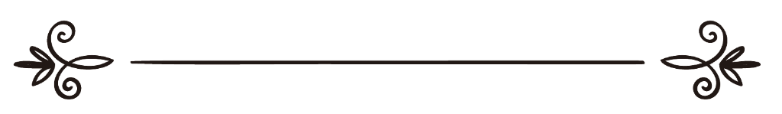 来源：伊斯兰问答网站مصدر : موقع الإسلام سؤال وجواب编审: 伊斯兰之家中文小组مراجعة: فريق اللغة الصينية بموقع دار الإسلام如果与通过计算而确定斋月的国家一起封斋，是不是要它和一起开斋？问：我是在印度卡纳塔克邦学习的一个学生，这儿的穆斯林对斋月开始和结束的时间有很大的分歧，这个卡纳塔克邦自从年初就已经规定了斋月的开始时间，这意味着他们没有依靠月亮的实际情况，因而使一部分穆斯林（他们大部分是阿拉伯人）放弃了他们规定的斋月的开始时间，然后与沙特阿拉伯王国的开始时间保持一致，请问这是正确的吗？与他们一起封斋的人现在应该怎样做？答：一切赞颂，全归真主。如果穆斯林在按照教法要求确定斋月开始和结束的国家，他必须要和这个国家在封斋和开斋的时间中保持一致，我们在（12660）号问题的回答中已经做了阐释。如果穆斯林在异教徒的国家，或者随心所欲的玩弄斋月开始和结束的国家，完全不按照教法的要求确定斋月的开始和结束，那么，他应该跟随离他最近的穆斯林国家，注重看月的国家，如果与在看月问题中信得过的国家如沙特阿拉伯王国等一起封斋，也是可以的。综上所述：如果印度穆斯林比注重看月的国家迟一天封斋，必须要告诉那些与他们一起封斋的人：不要与他们一起开斋，而应该与注重看月的国家一起开斋，并还补在斋月的第一天所缺的斋戒。 真主至知！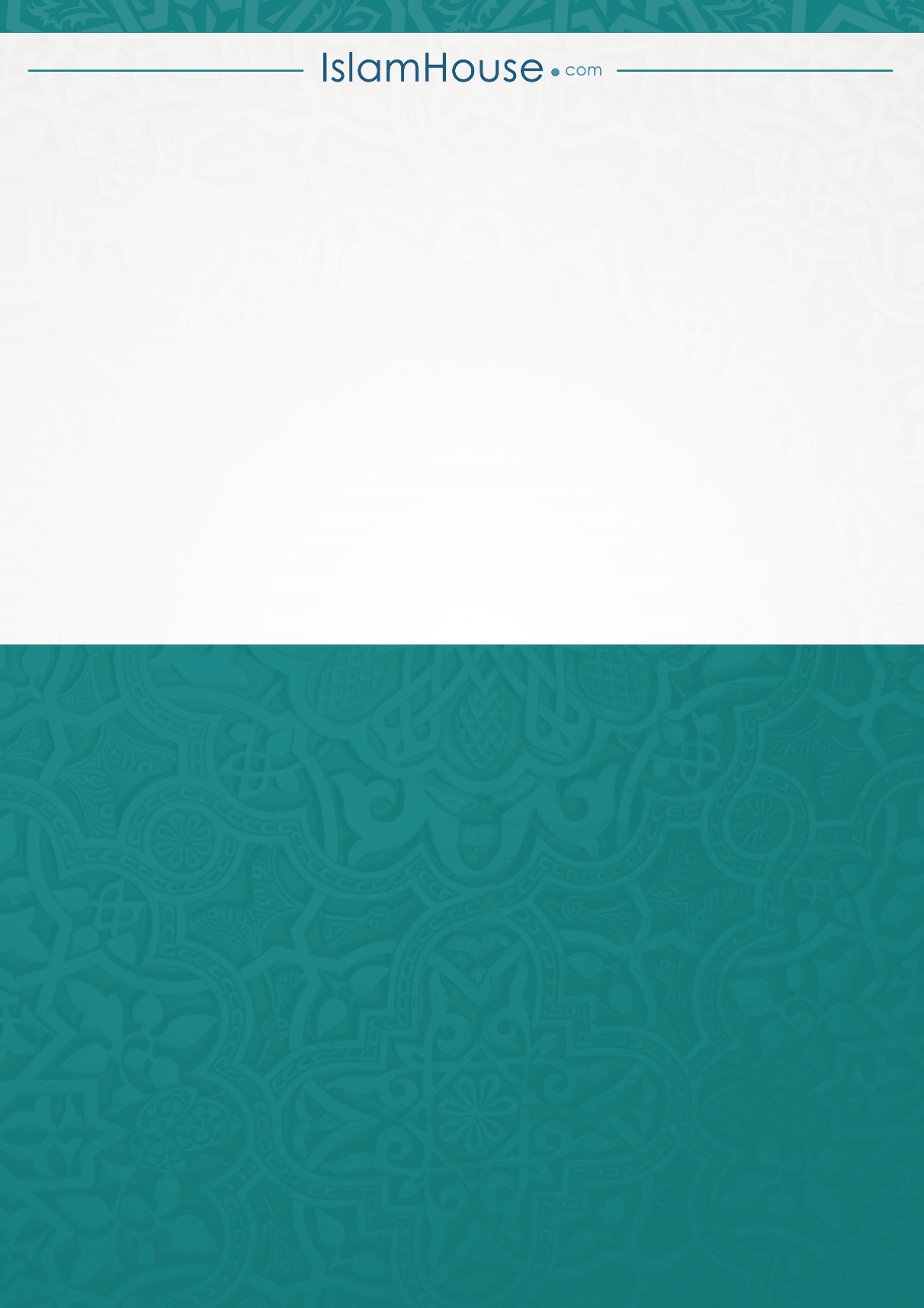 